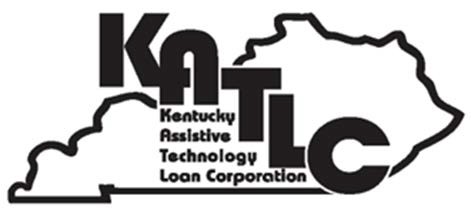 KENTUCKY ASSISTIVE TECHNOLOGY LOAN CORPORATIONProviding Financial Loans for Assistive TechnologyLOAN APPLICATIONKATLCMayo-Underwood Building500 Mero St4th FL NEFrankfort KY 40601
877-675-0195502-564-6745 (Fax)www.katlc.ky.gov edu.katlc@ky.govThis Loan Program is Operated Jointly WithFIFTH THIRD BANK, INC.Revised November 4, 2019PLEASE READ CAREFULLY BEFORE APPLYINGThank you for requesting a loan application from the Kentucky Assistive Technology Loan Corporation. The information contained in this packet should help you complete the application process.  Please feel free to call us if you need assistance or clarification.How do I apply?Complete and return the attached applications along with verification of disability, copy of photo ID, itemized price quote, proof of all income and power of attorney, if applicable.Please remember to be as complete and accurate as possible to prevent any delay in processing. These documents are often transmitted via fax and can be hard to read, so please type or write legibly.Submit the following:Kentucky Assistive Technology Loan Program Application (attached)Bank Credit Application (attached)Photo ID (copy of a valid Kentucky driver’s license or Kentucky ID including co-applicant, if applicable. Write driver’s license number and date of expiration on copy.)Verification of disability (see below)Itemized price quote for the specific item to be purchasedProof of all sources of income to be considered by the lender including co- applicant, if applicableProvide copy of power of attorney, if applicable – The power of attorney must reflect that the individual has the legal right to apply for credit on the individual’s behalf.NOTE: Applicant may supply other supporting documentation such as an assistive technology assessment, recommendations from professionals, etc. to explain a need for assistive technology.Verification of Disability (Submit one of the following)A statement from a licensed, medical professional indicating how the disability substantially affects one or more major life activities.Proof of enrollment in one of the following:State vocational rehabilitation program;Social Security Disability Insurance (SSDI);Medicare enrollment based on disability;Medicaid enrollment based on disability;Veterans Administration enrollment based on current disability;Educational services enrollment under an individualized family service plan or individualized education plan, orOther proof of a disability that affects a major life activity as required by KRS 151B.50(6).NOTE: Supplemental Security Income (SSI) is not accepted for verification of disability.  SSI may be used for verification of income.What is the Kentucky Assistive Technology Loan Corporation (KATLC)?KATLC is a program funded by both private and public money to assist Kentuckians with disabilities to obtain assistive technology to improve their independence or quality of life. The KATLC Board of Directors manages the program.Who can apply for a loan?Eligible individuals are residents of Kentucky for at least six consecutive months, who either have a disability that permanently affects a major life activity, or is a parent/guardian of an individual with a disability and have the ability to repay the loan. The purpose of the loan must be to purchase assistive technology to be used by the individual with a disability.A nonprofit organization that provides assistive technology to individuals with disabilities may also apply if they can demonstrate how the adaptive equipment will be used for their potential customers.What can I borrow money for?Assistive technology is defined as "any item, piece of equipment or device that enables an individual with a disability to improve his or her independence and quality of life." Examples may include hearing aids, computers, home modifications, augmentative communication devices, wheelchair ramps and van lifts. If you are not sure if the item you need qualifies under the program’s guidelines, please ask.How much money can I borrow and for how long?The minimum amount you can borrow is $500 and the maximum amount is $25,000,  with the exception of home modifications, which has a maximum of $15,000, and vehicles with modifications, which has a maximum of $50,000. The length of the loan is determined by the type of assistive technology.What if my credit record is poor, I don't have a job, or I receive funds from many sources?KATLC, working in conjunction with their financial partner, is able to approve more loans than traditional loan programs because of our more lenient guidelines.What is a price quote?The price quote should contain the seller’s contact information (name, address and telephone number). The quote must list the assistive technology device with price including tax and shipping, if applicable. In regards to a vehicle, the quote must contain the VIN number, year, make, model, mileage and signed by the seller and buyer.How are loan decisions made?KATLC initially determines eligibility based on disability and assistive technology. It then reviews financial information provided by the financial partner before deciding whether to approve the loan or not. Individuals will be notified within four to five days whether theloan has been approved or denied, contingent upon a complete application.What happens if I am approved?You will receive a letter informing you of your approval. Either our financial partner will send the documents to you by UPS or you may complete the paperwork at one of our financial partner’s branch offices. You must indicate on the application your preference. After the documents have been completed, funds will be released to the vendor.  You will then make your monthly payments.What happens if I am denied?You will receive two letters informing you of your denial. One letter will be from our financial partner telling you which credit reporting bureau was used to obtain your credit report and you are entitled to a copy from the credit reporting bureau. You must follow the directions to obtain the report. The second letter will be from KATLC outlining the appeal process if you choose to appeal. Appeals are reviewed at the quarterly Board of Directors meetings.Where do I send my payment?Fifth Third BankMadisonville Operations Center Cincinnati, OH 45263*include loan number on the paymentCan I set up automatic payments?  If so, what is the process?You can use the billpay system for your respective bank.  Include the loan number as the account number with the address listed above for Fifth Third Bank and set it up as a recurring autopay.  You can also call 800-972-3030 and follow the instruction prompts for installment loan. You will need to obtain your bank routing number and your bank account number to set up the automatic payment.Please mail the completed application and attachments to:Sarah RichardsonKATLCMayo-Underwood Building500 Mero St4th FL NEFrankfort KY 40601 or you may FAX your application to (502) 564-6745If you need assistance filling out these forms, need the forms in an alternative format, or if you want to check on the status of your application, please contact KATLC at the above address, or call toll free 1-877- 675-0195.Application for Loan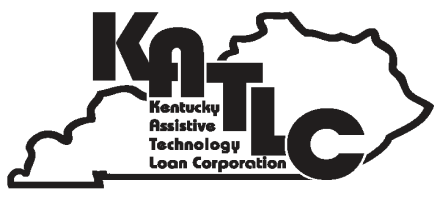 PLEASE PRINT  (Use only blue or black ink)Name of Applicant:Address:	City:If PO Box Address, please provide your street address:County:	Zip:	E-Mail Address:Home Phone:	Work Phone:	Cell Phone:If you need replies in Braille, audio tape, or other special format, please indicate here:FOR NONPROFIT ORGANIZATIONS ONLY:Federal Employer ID# (9 digits): 	*Include proof of 501(c)(3) statusIf applicant does not have a disability, please describe applicant’s relationship to the individual with a disability (e.g., parent, sibling, child, guardian, caretaker, etc.):Name of individual who will be using the assistive technology, if different from applicant:Is a third party paying for a portion of the assistive technology?	Yes	No If yes, please provide contact information i.e. telephone number, counselor name, etc.Has the third party approved the funding?	Yes	NoIf not, please provide details as when funding is expected to be received:If you are approved for a loan, do you prefer: (check one)Documents mailed to you by UPSCompleting documents at a Fifth Third Bank branch. If so, provide address (street, city) of branch:(Use only blue or black ink)NOTE: By signing below, Applicant and Co-Applicant agree that FIFTH THIRD BANK, INC. may share with the KENTUCKY ASSISTIVE TECHNOLOGY LOAN CORPORATION the contents of this application and information concerning Applicant’s payment performance with regard to any loan that may be granted as a result of this application.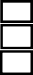 Applicant’s Signature, Date	Co-Applicant Signature, DateApplicant’s Initials, Date	Co-Applicant’s Initials, DateNumber of Pages Attached 	(Note:  Applicant and any Co-Applicant must initial each page of attachment.)KATLC Application for Loan	Page TwoNATURE OF DISABILITY/NEED FOR ASSISTIVE TECHNOLOGYDescribe the nature of the disability of the individual who will be using the assistive technology and how that disability affects one or more major life activities (attach additional sheets if necessary):Describe the device(s) and/or service(s) that will be purchased and how it/they will compensate for the limitations of the disability or improve the quality of life of the individual who will be using it (attach additional sheets if necessary):I/We certify, under penalty of law, that the information given in this application packet is correct and complete to the best of my/our knowledge. I/We understand that this is a request for funds that I/we will need to repay. I/We authorize the Kentucky Assistive Technology Loan Corporation (KATLC) to review all information provided and seek additional information from third parties required to verify the contents of this application. All information is true and correct and is provided to obtain the loan I/we am/are seeking. Any misrepresentation on any part of this application could result in rejection of this application or termination of the loan.I/we further understand that the issuance of a loan does not imply any type of warranty by KATLC or any other lender regarding the suitability, condition, merchantability or safety of the device or equipment that I/we purchase with the loan. I/We understand that I/we alone are responsible for selecting the devices or equipment to be financed. Therefore, I/We can make no claims against KATLC, any lender or any of their agents, and I/we hereby release KATLC, any lender and all of their respective agents, from and against all liability, for defects in any device or equipment or any accident or injury resulting from its use.Signature of Applicant: X 		Date:  	Signature of Co Applicant: X 		Date:  	COMPLETION OF THIS SECTION IS VOLUNTARY. This information is collected for statistical reporting purposes only and will NOT be individually identified. Completion of this section is not necessary for consideration of the application.Date of Birth of Individual with a Disability Who Will Be Using the Assistive Technology:Gender:	Male	Female	Primary Language:  	Race:	American Indian/Alaskan Native	African-American	AsianAsian Indian	Caucasian	Hispanic/Latino	Native Hawaiian Pacific Islander	OtherThe Commonwealth of Kentucky and the Kentucky Assistive Technology Loan Corporation do not discriminate on the basis of race, color, national origin, sex, religion, age, or disability in the access to, application for, or approval of assistive technology loans.Amount of Loan Applied for	Length of Loan(# of months)Amount of Loan Applied for	Length of Loan(# of months)Amount of Loan Applied for	Length of Loan(# of months)Amount of Loan Applied for	Length of Loan(# of months)Amount of Loan Applied for	Length of Loan(# of months)Amount of Loan Applied for	Length of Loan(# of months)Amount of Loan Applied for	Length of Loan(# of months)Amount of Loan Applied for	Length of Loan(# of months)Amount of Loan Applied for	Length of Loan(# of months)Amount of Loan Applied for	Length of Loan(# of months)Amount of Loan Applied for	Length of Loan(# of months)Amount of Loan Applied for	Length of Loan(# of months)Purchase price of Assistive TechnologyPurchase price of Assistive TechnologyPurchase price of Assistive TechnologyApplicant Last Name	First Name	Middle InitialApplicant Last Name	First Name	Middle InitialApplicant Last Name	First Name	Middle InitialApplicant Last Name	First Name	Middle InitialApplicant Last Name	First Name	Middle InitialApplicant Last Name	First Name	Middle InitialApplicant Last Name	First Name	Middle InitialApplicant Last Name	First Name	Middle InitialApplicant Last Name	First Name	Middle InitialApplicant Last Name	First Name	Middle InitialApplicant Last Name	First Name	Middle InitialApplicant Last Name	First Name	Middle InitialApplicant Last Name	First Name	Middle InitialApplicant Last Name	First Name	Middle InitialApplicant Last Name	First Name	Middle InitialStreet Address	How Long?Yrs	MosStreet Address	How Long?Yrs	MosStreet Address	How Long?Yrs	MosStreet Address	How Long?Yrs	MosStreet Address	How Long?Yrs	MosStreet Address	How Long?Yrs	MosStreet Address	How Long?Yrs	MosStreet Address	How Long?Yrs	MosStreet Address	How Long?Yrs	MosStreet Address	How Long?Yrs	MosStreet Address	How Long?Yrs	MosStreet Address	How Long?Yrs	MosStreet Address	How Long?Yrs	MosStreet Address	How Long?Yrs	MosStreet Address	How Long?Yrs	MosCity	County	Zip CodeCity	County	Zip CodeCity	County	Zip CodeCity	County	Zip CodeCity	County	Zip CodeCity	County	Zip CodeCity	County	Zip CodeCity	County	Zip CodeCity	County	Zip CodeCity	County	Zip CodeCity	County	Zip CodeCity	County	Zip CodeCity	County	Zip CodeCity	County	Zip CodeCity	County	Zip CodePrevious Address (If Less Than 2 Years At Present Address)Previous Address (If Less Than 2 Years At Present Address)Previous Address (If Less Than 2 Years At Present Address)Previous Address (If Less Than 2 Years At Present Address)Previous Address (If Less Than 2 Years At Present Address)Previous Address (If Less Than 2 Years At Present Address)Previous Address (If Less Than 2 Years At Present Address)Previous Address (If Less Than 2 Years At Present Address)Previous Address (If Less Than 2 Years At Present Address)Previous Address (If Less Than 2 Years At Present Address)Previous Address (If Less Than 2 Years At Present Address)Previous Address (If Less Than 2 Years At Present Address)Previous Address (If Less Than 2 Years At Present Address)Previous Address (If Less Than 2 Years At Present Address)Previous Address (If Less Than 2 Years At Present Address)Birthdate	Social Security Number	Phone Number	Number of DependentsBirthdate	Social Security Number	Phone Number	Number of DependentsBirthdate	Social Security Number	Phone Number	Number of DependentsBirthdate	Social Security Number	Phone Number	Number of DependentsBirthdate	Social Security Number	Phone Number	Number of DependentsBirthdate	Social Security Number	Phone Number	Number of DependentsBirthdate	Social Security Number	Phone Number	Number of DependentsBirthdate	Social Security Number	Phone Number	Number of DependentsBirthdate	Social Security Number	Phone Number	Number of DependentsBirthdate	Social Security Number	Phone Number	Number of DependentsBirthdate	Social Security Number	Phone Number	Number of DependentsBirthdate	Social Security Number	Phone Number	Number of DependentsBirthdate	Social Security Number	Phone Number	Number of DependentsBirthdate	Social Security Number	Phone Number	Number of DependentsBirthdate	Social Security Number	Phone Number	Number of DependentsName and Location of Bank Where You Maintain Your Primary Account RelationshipName and Location of Bank Where You Maintain Your Primary Account RelationshipName and Location of Bank Where You Maintain Your Primary Account RelationshipName and Location of Bank Where You Maintain Your Primary Account RelationshipName and Location of Bank Where You Maintain Your Primary Account RelationshipName and Location of Bank Where You Maintain Your Primary Account RelationshipName and Location of Bank Where You Maintain Your Primary Account RelationshipName and Location of Bank Where You Maintain Your Primary Account RelationshipName and Location of Bank Where You Maintain Your Primary Account RelationshipName and Location of Bank Where You Maintain Your Primary Account RelationshipName and Location of Bank Where You Maintain Your Primary Account RelationshipName and Location of Bank Where You Maintain Your Primary Account RelationshipName and Location of Bank Where You Maintain Your Primary Account RelationshipName and Location of Bank Where You Maintain Your Primary Account RelationshipName and Location of Bank Where You Maintain Your Primary Account Relationship(If Applicable) Employer	Address	Phone Number(If Applicable) Employer	Address	Phone Number(If Applicable) Employer	Address	Phone Number(If Applicable) Employer	Address	Phone Number(If Applicable) Employer	Address	Phone Number(If Applicable) Employer	Address	Phone Number(If Applicable) Employer	Address	Phone Number(If Applicable) Employer	Address	Phone Number(If Applicable) Employer	Address	Phone Number(If Applicable) Employer	Address	Phone Number(If Applicable) Employer	Address	Phone Number(If Applicable) Employer	Address	Phone Number(If Applicable) Employer	Address	Phone Number(If Applicable) Employer	Address	Phone Number(If Applicable) Employer	Address	Phone NumberPosition	Supervisor	Length of EmploymentPosition	Supervisor	Length of EmploymentPosition	Supervisor	Length of EmploymentPosition	Supervisor	Length of EmploymentPosition	Supervisor	Length of EmploymentPosition	Supervisor	Length of EmploymentPosition	Supervisor	Length of EmploymentPosition	Supervisor	Length of EmploymentPosition	Supervisor	Length of EmploymentPosition	Supervisor	Length of EmploymentPosition	Supervisor	Length of EmploymentPosition	Supervisor	Length of EmploymentPosition	Supervisor	Length of EmploymentPosition	Supervisor	Length of EmploymentPosition	Supervisor	Length of EmploymentPrevious Employer	Phone Number	Length of EmploymentPrevious Employer	Phone Number	Length of EmploymentPrevious Employer	Phone Number	Length of EmploymentPrevious Employer	Phone Number	Length of EmploymentPrevious Employer	Phone Number	Length of EmploymentPrevious Employer	Phone Number	Length of EmploymentPrevious Employer	Phone Number	Length of EmploymentPrevious Employer	Phone Number	Length of EmploymentPrevious Employer	Phone Number	Length of EmploymentPrevious Employer	Phone Number	Length of EmploymentPrevious Employer	Phone Number	Length of EmploymentPrevious Employer	Phone Number	Length of EmploymentPrevious Employer	Phone Number	Length of EmploymentPrevious Employer	Phone Number	Length of EmploymentPrevious Employer	Phone Number	Length of EmploymentName of Nearest Relative Not Living With You	Phone NumberName of Nearest Relative Not Living With You	Phone NumberName of Nearest Relative Not Living With You	Phone NumberName of Nearest Relative Not Living With You	Phone NumberName of Nearest Relative Not Living With You	Phone NumberName of Nearest Relative Not Living With You	Phone NumberName of Nearest Relative Not Living With You	Phone NumberName of Nearest Relative Not Living With You	Phone NumberName of Nearest Relative Not Living With You	Phone NumberName of Nearest Relative Not Living With You	Phone NumberName of Nearest Relative Not Living With You	Phone NumberName of Nearest Relative Not Living With You	Phone NumberName of Nearest Relative Not Living With You	Phone NumberName of Nearest Relative Not Living With You	Phone NumberName of Nearest Relative Not Living With You	Phone NumberCo-Applicant Last Name	First Name	Middle InitialCo-Applicant Last Name	First Name	Middle InitialCo-Applicant Last Name	First Name	Middle InitialCo-Applicant Last Name	First Name	Middle InitialCo-Applicant Last Name	First Name	Middle InitialCo-Applicant Last Name	First Name	Middle InitialCo-Applicant Last Name	First Name	Middle InitialCo-Applicant Last Name	First Name	Middle InitialCo-Applicant Last Name	First Name	Middle InitialCo-Applicant Last Name	First Name	Middle InitialCo-Applicant Last Name	First Name	Middle InitialCo-Applicant Last Name	First Name	Middle InitialCo-Applicant Last Name	First Name	Middle InitialCo-Applicant Last Name	First Name	Middle InitialCo-Applicant Last Name	First Name	Middle InitialStreet Address	How Long?Yrs	MosStreet Address	How Long?Yrs	MosStreet Address	How Long?Yrs	MosStreet Address	How Long?Yrs	MosStreet Address	How Long?Yrs	MosStreet Address	How Long?Yrs	MosStreet Address	How Long?Yrs	MosStreet Address	How Long?Yrs	MosStreet Address	How Long?Yrs	MosStreet Address	How Long?Yrs	MosStreet Address	How Long?Yrs	MosStreet Address	How Long?Yrs	MosStreet Address	How Long?Yrs	MosStreet Address	How Long?Yrs	MosStreet Address	How Long?Yrs	MosCity	County	Zip CodeCity	County	Zip CodeCity	County	Zip CodeCity	County	Zip CodeCity	County	Zip CodeCity	County	Zip CodeCity	County	Zip CodeCity	County	Zip CodeCity	County	Zip CodeCity	County	Zip CodeCity	County	Zip CodeCity	County	Zip CodeCity	County	Zip CodeCity	County	Zip CodeCity	County	Zip CodePrevious Address (If Less Than 2 Years At Present Address)Previous Address (If Less Than 2 Years At Present Address)Previous Address (If Less Than 2 Years At Present Address)Previous Address (If Less Than 2 Years At Present Address)Previous Address (If Less Than 2 Years At Present Address)Previous Address (If Less Than 2 Years At Present Address)Previous Address (If Less Than 2 Years At Present Address)Previous Address (If Less Than 2 Years At Present Address)Previous Address (If Less Than 2 Years At Present Address)Previous Address (If Less Than 2 Years At Present Address)Previous Address (If Less Than 2 Years At Present Address)Previous Address (If Less Than 2 Years At Present Address)Previous Address (If Less Than 2 Years At Present Address)Previous Address (If Less Than 2 Years At Present Address)Previous Address (If Less Than 2 Years At Present Address)Birthdate	Social Security Number	Phone Number	Number of DependentsBirthdate	Social Security Number	Phone Number	Number of DependentsBirthdate	Social Security Number	Phone Number	Number of DependentsBirthdate	Social Security Number	Phone Number	Number of DependentsBirthdate	Social Security Number	Phone Number	Number of DependentsBirthdate	Social Security Number	Phone Number	Number of DependentsBirthdate	Social Security Number	Phone Number	Number of DependentsBirthdate	Social Security Number	Phone Number	Number of DependentsBirthdate	Social Security Number	Phone Number	Number of DependentsBirthdate	Social Security Number	Phone Number	Number of DependentsBirthdate	Social Security Number	Phone Number	Number of DependentsBirthdate	Social Security Number	Phone Number	Number of DependentsBirthdate	Social Security Number	Phone Number	Number of DependentsBirthdate	Social Security Number	Phone Number	Number of DependentsBirthdate	Social Security Number	Phone Number	Number of Dependents(If Applicable) Employer	Address	Phone Number(If Applicable) Employer	Address	Phone Number(If Applicable) Employer	Address	Phone Number(If Applicable) Employer	Address	Phone Number(If Applicable) Employer	Address	Phone Number(If Applicable) Employer	Address	Phone Number(If Applicable) Employer	Address	Phone Number(If Applicable) Employer	Address	Phone Number(If Applicable) Employer	Address	Phone Number(If Applicable) Employer	Address	Phone Number(If Applicable) Employer	Address	Phone Number(If Applicable) Employer	Address	Phone Number(If Applicable) Employer	Address	Phone Number(If Applicable) Employer	Address	Phone Number(If Applicable) Employer	Address	Phone NumberPosition	Supervisor	Length of EmploymentPosition	Supervisor	Length of EmploymentPosition	Supervisor	Length of EmploymentPosition	Supervisor	Length of EmploymentPosition	Supervisor	Length of EmploymentPosition	Supervisor	Length of EmploymentPosition	Supervisor	Length of EmploymentPosition	Supervisor	Length of EmploymentPosition	Supervisor	Length of EmploymentPosition	Supervisor	Length of EmploymentPosition	Supervisor	Length of EmploymentPosition	Supervisor	Length of EmploymentPosition	Supervisor	Length of EmploymentPosition	Supervisor	Length of EmploymentPosition	Supervisor	Length of EmploymentApplicant Housing Information (select one):OwnRent	Amount of Monthly Mortgage or Rent Payment	$ 	Lives with family member(s)Applicant Housing Information (select one):OwnRent	Amount of Monthly Mortgage or Rent Payment	$ 	Lives with family member(s)Applicant Housing Information (select one):OwnRent	Amount of Monthly Mortgage or Rent Payment	$ 	Lives with family member(s)Applicant Housing Information (select one):OwnRent	Amount of Monthly Mortgage or Rent Payment	$ 	Lives with family member(s)Applicant Housing Information (select one):OwnRent	Amount of Monthly Mortgage or Rent Payment	$ 	Lives with family member(s)Applicant Housing Information (select one):OwnRent	Amount of Monthly Mortgage or Rent Payment	$ 	Lives with family member(s)Applicant Housing Information (select one):OwnRent	Amount of Monthly Mortgage or Rent Payment	$ 	Lives with family member(s)Applicant Housing Information (select one):OwnRent	Amount of Monthly Mortgage or Rent Payment	$ 	Lives with family member(s)Applicant Housing Information (select one):OwnRent	Amount of Monthly Mortgage or Rent Payment	$ 	Lives with family member(s)Applicant Housing Information (select one):OwnRent	Amount of Monthly Mortgage or Rent Payment	$ 	Lives with family member(s)Applicant Housing Information (select one):OwnRent	Amount of Monthly Mortgage or Rent Payment	$ 	Lives with family member(s)Applicant Housing Information (select one):OwnRent	Amount of Monthly Mortgage or Rent Payment	$ 	Lives with family member(s)Applicant Housing Information (select one):OwnRent	Amount of Monthly Mortgage or Rent Payment	$ 	Lives with family member(s)Applicant Housing Information (select one):OwnRent	Amount of Monthly Mortgage or Rent Payment	$ 	Lives with family member(s)Applicant Housing Information (select one):OwnRent	Amount of Monthly Mortgage or Rent Payment	$ 	Lives with family member(s)Name and Phone Number of Landlord or Mortgage HolderName and Phone Number of Landlord or Mortgage HolderName and Phone Number of Landlord or Mortgage HolderName and Phone Number of Landlord or Mortgage HolderName and Phone Number of Landlord or Mortgage HolderName and Phone Number of Landlord or Mortgage HolderName and Phone Number of Landlord or Mortgage HolderName and Phone Number of Landlord or Mortgage HolderName and Phone Number of Landlord or Mortgage HolderName and Phone Number of Landlord or Mortgage HolderName and Phone Number of Landlord or Mortgage HolderName and Phone Number of Landlord or Mortgage HolderName and Phone Number of Landlord or Mortgage HolderName and Phone Number of Landlord or Mortgage HolderName and Phone Number of Landlord or Mortgage Holder(If Owned) Purchase Price	Date of Purchase	Balance	Estimate of Current Value(If Owned) Purchase Price	Date of Purchase	Balance	Estimate of Current Value(If Owned) Purchase Price	Date of Purchase	Balance	Estimate of Current Value(If Owned) Purchase Price	Date of Purchase	Balance	Estimate of Current Value(If Owned) Purchase Price	Date of Purchase	Balance	Estimate of Current Value(If Owned) Purchase Price	Date of Purchase	Balance	Estimate of Current Value(If Owned) Purchase Price	Date of Purchase	Balance	Estimate of Current Value(If Owned) Purchase Price	Date of Purchase	Balance	Estimate of Current Value(If Owned) Purchase Price	Date of Purchase	Balance	Estimate of Current Value(If Owned) Purchase Price	Date of Purchase	Balance	Estimate of Current Value(If Owned) Purchase Price	Date of Purchase	Balance	Estimate of Current Value(If Owned) Purchase Price	Date of Purchase	Balance	Estimate of Current Value(If Owned) Purchase Price	Date of Purchase	Balance	Estimate of Current Value(If Owned) Purchase Price	Date of Purchase	Balance	Estimate of Current Value(If Owned) Purchase Price	Date of Purchase	Balance	Estimate of Current ValueGross Annual Income	(Child support, alimony or separate maintenance need not be disclosed if you do not wish to have it considered as a basis for repaying this obligation.)Gross Annual Income	(Child support, alimony or separate maintenance need not be disclosed if you do not wish to have it considered as a basis for repaying this obligation.)Gross Annual Income	(Child support, alimony or separate maintenance need not be disclosed if you do not wish to have it considered as a basis for repaying this obligation.)Gross Annual Income	(Child support, alimony or separate maintenance need not be disclosed if you do not wish to have it considered as a basis for repaying this obligation.)Gross Annual Income	(Child support, alimony or separate maintenance need not be disclosed if you do not wish to have it considered as a basis for repaying this obligation.)Gross Annual Income	(Child support, alimony or separate maintenance need not be disclosed if you do not wish to have it considered as a basis for repaying this obligation.)Gross Annual Income	(Child support, alimony or separate maintenance need not be disclosed if you do not wish to have it considered as a basis for repaying this obligation.)Gross Annual Income	(Child support, alimony or separate maintenance need not be disclosed if you do not wish to have it considered as a basis for repaying this obligation.)Gross Annual Income	(Child support, alimony or separate maintenance need not be disclosed if you do not wish to have it considered as a basis for repaying this obligation.)Gross Annual Income	(Child support, alimony or separate maintenance need not be disclosed if you do not wish to have it considered as a basis for repaying this obligation.)Gross Annual Income	(Child support, alimony or separate maintenance need not be disclosed if you do not wish to have it considered as a basis for repaying this obligation.)Gross Annual Income	(Child support, alimony or separate maintenance need not be disclosed if you do not wish to have it considered as a basis for repaying this obligation.)Gross Annual Income	(Child support, alimony or separate maintenance need not be disclosed if you do not wish to have it considered as a basis for repaying this obligation.)Gross Annual Income	(Child support, alimony or separate maintenance need not be disclosed if you do not wish to have it considered as a basis for repaying this obligation.)Gross Annual Income	(Child support, alimony or separate maintenance need not be disclosed if you do not wish to have it considered as a basis for repaying this obligation.)Applicant SalaryApplicant SalaryApplicant SalaryApplicant SalaryApplicant SalaryApplicant SalaryApplicant SalaryApplicant SalaryApplicant SalaryApplicant SalaryApplicant SalaryApplicant SalaryApplicant SalaryApplicant SalaryCo-Applicant SalaryBonus & CommissionBonus & CommissionBonus & CommissionBonus & CommissionBonus & CommissionBonus & CommissionBonus & CommissionBonus & CommissionBonus & CommissionBonus & CommissionBonus & CommissionBonus & CommissionBonus & CommissionBonus & CommissionOther Income (List Source) 1.Interest / Dividend IncomeInterest / Dividend IncomeInterest / Dividend IncomeInterest / Dividend IncomeInterest / Dividend IncomeInterest / Dividend IncomeInterest / Dividend IncomeInterest / Dividend IncomeInterest / Dividend IncomeInterest / Dividend IncomeInterest / Dividend IncomeInterest / Dividend IncomeInterest / Dividend IncomeInterest / Dividend Income2.Rental IncomeRental IncomeRental IncomeRental IncomeRental IncomeRental IncomeRental IncomeRental IncomeRental IncomeRental IncomeRental IncomeRental IncomeRental IncomeRental Income3.Total Gross Annual Income, Applicant & Co-Applicant………$Total Gross Annual Income, Applicant & Co-Applicant………$Total Gross Annual Income, Applicant & Co-Applicant………$Total Gross Annual Income, Applicant & Co-Applicant………$Total Gross Annual Income, Applicant & Co-Applicant………$Total Gross Annual Income, Applicant & Co-Applicant………$Total Gross Annual Income, Applicant & Co-Applicant………$Total Gross Annual Income, Applicant & Co-Applicant………$Total Gross Annual Income, Applicant & Co-Applicant………$Total Gross Annual Income, Applicant & Co-Applicant………$Total Gross Annual Income, Applicant & Co-Applicant………$Total Gross Annual Income, Applicant & Co-Applicant………$Total Gross Annual Income, Applicant & Co-Applicant………$Total Gross Annual Income, Applicant & Co-Applicant………$Total Gross Annual Income, Applicant & Co-Applicant………$Credit References (List All Obligations, Including Utilities If Applicable; Attach Separate Page If Necessary)Credit References (List All Obligations, Including Utilities If Applicable; Attach Separate Page If Necessary)Credit References (List All Obligations, Including Utilities If Applicable; Attach Separate Page If Necessary)Credit References (List All Obligations, Including Utilities If Applicable; Attach Separate Page If Necessary)Credit References (List All Obligations, Including Utilities If Applicable; Attach Separate Page If Necessary)Credit References (List All Obligations, Including Utilities If Applicable; Attach Separate Page If Necessary)Credit References (List All Obligations, Including Utilities If Applicable; Attach Separate Page If Necessary)Credit References (List All Obligations, Including Utilities If Applicable; Attach Separate Page If Necessary)Credit References (List All Obligations, Including Utilities If Applicable; Attach Separate Page If Necessary)Credit References (List All Obligations, Including Utilities If Applicable; Attach Separate Page If Necessary)Credit References (List All Obligations, Including Utilities If Applicable; Attach Separate Page If Necessary)Credit References (List All Obligations, Including Utilities If Applicable; Attach Separate Page If Necessary)Credit References (List All Obligations, Including Utilities If Applicable; Attach Separate Page If Necessary)Credit References (List All Obligations, Including Utilities If Applicable; Attach Separate Page If Necessary)Credit References (List All Obligations, Including Utilities If Applicable; Attach Separate Page If Necessary)Name of Creditor	Balance	Monthly Payment1.Name of Creditor	Balance	Monthly Payment1.Name of Creditor	Balance	Monthly Payment1.Name of Creditor	Balance	Monthly Payment1.Name of Creditor	Balance	Monthly Payment1.Name of Creditor	Balance	Monthly Payment1.Name of Creditor	Balance	Monthly Payment1.Name of Creditor	Balance	Monthly Payment1.Name of Creditor	Balance	Monthly Payment1.Name of Creditor	Balance	Monthly Payment1.Name of Creditor	Balance	Monthly Payment1.Name of Creditor	Balance	Monthly Payment1.Name of Creditor	Balance	Monthly Payment1.Name of Creditor	Balance	Monthly Payment1.Name of Creditor	Balance	Monthly Payment1.2.2.2.2.2.2.2.2.2.2.2.2.2.2.2.Are you obligated to pay child support, alimony or separate maintenance?Are you obligated to pay child support, alimony or separate maintenance?Are you obligated to pay child support, alimony or separate maintenance?Are you obligated to pay child support, alimony or separate maintenance?Are you obligated to pay child support, alimony or separate maintenance?Are you obligated to pay child support, alimony or separate maintenance?Are you obligated to pay child support, alimony or separate maintenance?Are you obligated to pay child support, alimony or separate maintenance?Are you obligated to pay child support, alimony or separate maintenance?Are you obligated to pay child support, alimony or separate maintenance?Are you obligated to pay child support, alimony or separate maintenance?Are you obligated to pay child support, alimony or separate maintenance?Are you obligated to pay child support, alimony or separate maintenance?Are you obligated to pay child support, alimony or separate maintenance?Are you obligated to pay child support, alimony or separate maintenance?NoYesMonthly Amount $Monthly Amount $Monthly Amount $Monthly Amount $Monthly Amount $Monthly Amount $Monthly Amount $Monthly Amount $Monthly Amount $Monthly Amount $Monthly Amount $Have you ever had a car or other merchandise repossessed?	NoHave you ever had a car or other merchandise repossessed?	NoHave you ever had a car or other merchandise repossessed?	NoHave you ever had a car or other merchandise repossessed?	NoHave you ever had a car or other merchandise repossessed?	NoHave you ever had a car or other merchandise repossessed?	NoHave you ever had a car or other merchandise repossessed?	NoHave you ever had a car or other merchandise repossessed?	NoHave you ever had a car or other merchandise repossessed?	NoYesIf Yes, Name of CompanyIf Yes, Name of CompanyIf Yes, Name of CompanyIf Yes, Name of CompanyIf Yes, Name of CompanyIf Yes, Name of CompanyIf Yes, Name of CompanyIf Yes, Name of CompanyIf Yes, Name of CompanyIf Yes, Name of CompanyIf Yes, Name of CompanyIf Yes, Name of CompanyIf Yes, Name of CompanyIf Yes, Name of CompanyIf Yes, Name of CompanyHave you ever filed bankruptcy?    NoHave you ever filed bankruptcy?    NoHave you ever filed bankruptcy?    NoHave you ever filed bankruptcy?    NoHave you ever filed bankruptcy?    NoYesIf yes, please attach separate sheet with complete explanation & dates.If yes, please attach separate sheet with complete explanation & dates.If yes, please attach separate sheet with complete explanation & dates.If yes, please attach separate sheet with complete explanation & dates.If yes, please attach separate sheet with complete explanation & dates.If yes, please attach separate sheet with complete explanation & dates.If yes, please attach separate sheet with complete explanation & dates.PERSONAL FINANCIAL STATEMENTIMPORTANT: Check box “J” if assets are owned, or liabilities are owed, jointly.Indicate how the asset is titled and how much you own or owe in the appropriate schedules below.If additional space is needed, please attach a separate sheet.PERSONAL FINANCIAL STATEMENTIMPORTANT: Check box “J” if assets are owned, or liabilities are owed, jointly.Indicate how the asset is titled and how much you own or owe in the appropriate schedules below.If additional space is needed, please attach a separate sheet.PERSONAL FINANCIAL STATEMENTIMPORTANT: Check box “J” if assets are owned, or liabilities are owed, jointly.Indicate how the asset is titled and how much you own or owe in the appropriate schedules below.If additional space is needed, please attach a separate sheet.PERSONAL FINANCIAL STATEMENTIMPORTANT: Check box “J” if assets are owned, or liabilities are owed, jointly.Indicate how the asset is titled and how much you own or owe in the appropriate schedules below.If additional space is needed, please attach a separate sheet.PERSONAL FINANCIAL STATEMENTIMPORTANT: Check box “J” if assets are owned, or liabilities are owed, jointly.Indicate how the asset is titled and how much you own or owe in the appropriate schedules below.If additional space is needed, please attach a separate sheet.PERSONAL FINANCIAL STATEMENTIMPORTANT: Check box “J” if assets are owned, or liabilities are owed, jointly.Indicate how the asset is titled and how much you own or owe in the appropriate schedules below.If additional space is needed, please attach a separate sheet.PERSONAL FINANCIAL STATEMENTIMPORTANT: Check box “J” if assets are owned, or liabilities are owed, jointly.Indicate how the asset is titled and how much you own or owe in the appropriate schedules below.If additional space is needed, please attach a separate sheet.PERSONAL FINANCIAL STATEMENTIMPORTANT: Check box “J” if assets are owned, or liabilities are owed, jointly.Indicate how the asset is titled and how much you own or owe in the appropriate schedules below.If additional space is needed, please attach a separate sheet.ASSETSAMOUNTJLIABILITIESAMOUNTJJJCash on Hand & in Bank (Schedule 1)$Loans Against Real Estate (Schedule 4)$Savings Certificates (Schedule 1)$Notes payable to Banks$Stocks and Bonds (Schedule 2)$Credit cards  & Other Liabilities:Cash Value of Life Insurance (Schedule 3)$1.$Automobiles / Other Vehicles$2.$Real Estate (Schedule 4)$3.$Interest in Business Owned$4.$Other Assets$TOTAL LIABILITIES$TOTAL ASSETS$NET	WORTH	(ASSETS	MINUS LIABILITIES)$SCHEDULE 1 – CASH ON DEPOSITSCHEDULE 1 – CASH ON DEPOSITSCHEDULE 1 – CASH ON DEPOSITSCHEDULE 1 – CASH ON DEPOSITSCHEDULE 1 – CASH ON DEPOSITSCHEDULE 1 – CASH ON DEPOSITSCHEDULE 1 – CASH ON DEPOSITSCHEDULE 1 – CASH ON DEPOSITName and Location of Bank	Balance	Type of Account	In Name OfName and Location of Bank	Balance	Type of Account	In Name OfName and Location of Bank	Balance	Type of Account	In Name OfName and Location of Bank	Balance	Type of Account	In Name OfName and Location of Bank	Balance	Type of Account	In Name OfName and Location of Bank	Balance	Type of Account	In Name OfName and Location of Bank	Balance	Type of Account	In Name OfName and Location of Bank	Balance	Type of Account	In Name OfSCHEDULE 2 – STOCKS AND BONDSSCHEDULE 2 – STOCKS AND BONDSSCHEDULE 2 – STOCKS AND BONDSSCHEDULE 2 – STOCKS AND BONDSSCHEDULE 2 – STOCKS AND BONDSSCHEDULE 2 – STOCKS AND BONDSSCHEDULE 2 – STOCKS AND BONDSSCHEDULE 2 – STOCKS AND BONDS# of Shares	Description	Title in Name Of	Market Value	Pledged to Whom# of Shares	Description	Title in Name Of	Market Value	Pledged to Whom# of Shares	Description	Title in Name Of	Market Value	Pledged to Whom# of Shares	Description	Title in Name Of	Market Value	Pledged to Whom# of Shares	Description	Title in Name Of	Market Value	Pledged to Whom# of Shares	Description	Title in Name Of	Market Value	Pledged to Whom# of Shares	Description	Title in Name Of	Market Value	Pledged to Whom# of Shares	Description	Title in Name Of	Market Value	Pledged to WhomSCHEDULE 3 – LIFE INSURANCESCHEDULE 3 – LIFE INSURANCESCHEDULE 3 – LIFE INSURANCESCHEDULE 3 – LIFE INSURANCESCHEDULE 3 – LIFE INSURANCESCHEDULE 3 – LIFE INSURANCESCHEDULE 3 – LIFE INSURANCESCHEDULE 3 – LIFE INSURANCEName of Insurance Company	Name of Insured	Face Amount	Cash ValueName of Insurance Company	Name of Insured	Face Amount	Cash ValueName of Insurance Company	Name of Insured	Face Amount	Cash ValueName of Insurance Company	Name of Insured	Face Amount	Cash ValueName of Insurance Company	Name of Insured	Face Amount	Cash ValueName of Insurance Company	Name of Insured	Face Amount	Cash ValueName of Insurance Company	Name of Insured	Face Amount	Cash ValueName of Insurance Company	Name of Insured	Face Amount	Cash ValueSCHEDULE 4 – REAL ESTATESCHEDULE 4 – REAL ESTATESCHEDULE 4 – REAL ESTATESCHEDULE 4 – REAL ESTATESCHEDULE 4 – REAL ESTATESCHEDULE 4 – REAL ESTATESCHEDULE 4 – REAL ESTATESCHEDULE 4 – REAL ESTATEDescription and Location	Market Value  Balance Owed	Mortgage Holder	Mo. Pmt.	Purchase PriceDescription and Location	Market Value  Balance Owed	Mortgage Holder	Mo. Pmt.	Purchase PriceDescription and Location	Market Value  Balance Owed	Mortgage Holder	Mo. Pmt.	Purchase PriceDescription and Location	Market Value  Balance Owed	Mortgage Holder	Mo. Pmt.	Purchase PriceDescription and Location	Market Value  Balance Owed	Mortgage Holder	Mo. Pmt.	Purchase PriceDescription and Location	Market Value  Balance Owed	Mortgage Holder	Mo. Pmt.	Purchase PriceDescription and Location	Market Value  Balance Owed	Mortgage Holder	Mo. Pmt.	Purchase PriceDescription and Location	Market Value  Balance Owed	Mortgage Holder	Mo. Pmt.	Purchase PriceDO NOT COMPLETE THE INFORMATION IN THIS BLOCK UNLESS THE PURPOSE OF THIS LOAN IS HOME IMPROVEMENT.The following information is requested by the Federal Government for certain types of loans related to a dwelling in order to monitor the Lender’s compliance with Equal Credit Opportunity, Fair Housing, and Home Mortgage Disclosure laws. You are not required to furnish this information, but you are encouraged to do so. The law provides that a Lender may not discriminate on the basis of this information, or on whether you choose to furnish it. However, if you choose not to furnish the information and you have made this application in person, under Federal Regulations the  Lender is required to note race or national origin and sex on the basis of  visual observation or surname. If you do not wish to furnish this information, please checkbelow.APPLICANT	CO-APPLICANTI do not wish to furnish this information.	I do not wish to furnish this information.Sex:	Sex:Female	Male	Female	MaleRace / National origin:	Race / National origin:American Indian or Alaskan Native	American Indian or Alaskan NativeAsian or Pacific Islander	Asian or Pacific IslanderBlack	BlackHispanic	HispanicWhite	WhiteOther (please specify) 		Other  (please specify)	 	DO NOT COMPLETE THE INFORMATION IN THIS BLOCK UNLESS THE PURPOSE OF THIS LOAN IS HOME IMPROVEMENT.The following information is requested by the Federal Government for certain types of loans related to a dwelling in order to monitor the Lender’s compliance with Equal Credit Opportunity, Fair Housing, and Home Mortgage Disclosure laws. You are not required to furnish this information, but you are encouraged to do so. The law provides that a Lender may not discriminate on the basis of this information, or on whether you choose to furnish it. However, if you choose not to furnish the information and you have made this application in person, under Federal Regulations the  Lender is required to note race or national origin and sex on the basis of  visual observation or surname. If you do not wish to furnish this information, please checkbelow.APPLICANT	CO-APPLICANTI do not wish to furnish this information.	I do not wish to furnish this information.Sex:	Sex:Female	Male	Female	MaleRace / National origin:	Race / National origin:American Indian or Alaskan Native	American Indian or Alaskan NativeAsian or Pacific Islander	Asian or Pacific IslanderBlack	BlackHispanic	HispanicWhite	WhiteOther (please specify) 		Other  (please specify)	 	DO NOT COMPLETE THE INFORMATION IN THIS BLOCK UNLESS THE PURPOSE OF THIS LOAN IS HOME IMPROVEMENT.The following information is requested by the Federal Government for certain types of loans related to a dwelling in order to monitor the Lender’s compliance with Equal Credit Opportunity, Fair Housing, and Home Mortgage Disclosure laws. You are not required to furnish this information, but you are encouraged to do so. The law provides that a Lender may not discriminate on the basis of this information, or on whether you choose to furnish it. However, if you choose not to furnish the information and you have made this application in person, under Federal Regulations the  Lender is required to note race or national origin and sex on the basis of  visual observation or surname. If you do not wish to furnish this information, please checkbelow.APPLICANT	CO-APPLICANTI do not wish to furnish this information.	I do not wish to furnish this information.Sex:	Sex:Female	Male	Female	MaleRace / National origin:	Race / National origin:American Indian or Alaskan Native	American Indian or Alaskan NativeAsian or Pacific Islander	Asian or Pacific IslanderBlack	BlackHispanic	HispanicWhite	WhiteOther (please specify) 		Other  (please specify)	 	DO NOT COMPLETE THE INFORMATION IN THIS BLOCK UNLESS THE PURPOSE OF THIS LOAN IS HOME IMPROVEMENT.The following information is requested by the Federal Government for certain types of loans related to a dwelling in order to monitor the Lender’s compliance with Equal Credit Opportunity, Fair Housing, and Home Mortgage Disclosure laws. You are not required to furnish this information, but you are encouraged to do so. The law provides that a Lender may not discriminate on the basis of this information, or on whether you choose to furnish it. However, if you choose not to furnish the information and you have made this application in person, under Federal Regulations the  Lender is required to note race or national origin and sex on the basis of  visual observation or surname. If you do not wish to furnish this information, please checkbelow.APPLICANT	CO-APPLICANTI do not wish to furnish this information.	I do not wish to furnish this information.Sex:	Sex:Female	Male	Female	MaleRace / National origin:	Race / National origin:American Indian or Alaskan Native	American Indian or Alaskan NativeAsian or Pacific Islander	Asian or Pacific IslanderBlack	BlackHispanic	HispanicWhite	WhiteOther (please specify) 		Other  (please specify)	 	DO NOT COMPLETE THE INFORMATION IN THIS BLOCK UNLESS THE PURPOSE OF THIS LOAN IS HOME IMPROVEMENT.The following information is requested by the Federal Government for certain types of loans related to a dwelling in order to monitor the Lender’s compliance with Equal Credit Opportunity, Fair Housing, and Home Mortgage Disclosure laws. You are not required to furnish this information, but you are encouraged to do so. The law provides that a Lender may not discriminate on the basis of this information, or on whether you choose to furnish it. However, if you choose not to furnish the information and you have made this application in person, under Federal Regulations the  Lender is required to note race or national origin and sex on the basis of  visual observation or surname. If you do not wish to furnish this information, please checkbelow.APPLICANT	CO-APPLICANTI do not wish to furnish this information.	I do not wish to furnish this information.Sex:	Sex:Female	Male	Female	MaleRace / National origin:	Race / National origin:American Indian or Alaskan Native	American Indian or Alaskan NativeAsian or Pacific Islander	Asian or Pacific IslanderBlack	BlackHispanic	HispanicWhite	WhiteOther (please specify) 		Other  (please specify)	 	DO NOT COMPLETE THE INFORMATION IN THIS BLOCK UNLESS THE PURPOSE OF THIS LOAN IS HOME IMPROVEMENT.The following information is requested by the Federal Government for certain types of loans related to a dwelling in order to monitor the Lender’s compliance with Equal Credit Opportunity, Fair Housing, and Home Mortgage Disclosure laws. You are not required to furnish this information, but you are encouraged to do so. The law provides that a Lender may not discriminate on the basis of this information, or on whether you choose to furnish it. However, if you choose not to furnish the information and you have made this application in person, under Federal Regulations the  Lender is required to note race or national origin and sex on the basis of  visual observation or surname. If you do not wish to furnish this information, please checkbelow.APPLICANT	CO-APPLICANTI do not wish to furnish this information.	I do not wish to furnish this information.Sex:	Sex:Female	Male	Female	MaleRace / National origin:	Race / National origin:American Indian or Alaskan Native	American Indian or Alaskan NativeAsian or Pacific Islander	Asian or Pacific IslanderBlack	BlackHispanic	HispanicWhite	WhiteOther (please specify) 		Other  (please specify)	 	DO NOT COMPLETE THE INFORMATION IN THIS BLOCK UNLESS THE PURPOSE OF THIS LOAN IS HOME IMPROVEMENT.The following information is requested by the Federal Government for certain types of loans related to a dwelling in order to monitor the Lender’s compliance with Equal Credit Opportunity, Fair Housing, and Home Mortgage Disclosure laws. You are not required to furnish this information, but you are encouraged to do so. The law provides that a Lender may not discriminate on the basis of this information, or on whether you choose to furnish it. However, if you choose not to furnish the information and you have made this application in person, under Federal Regulations the  Lender is required to note race or national origin and sex on the basis of  visual observation or surname. If you do not wish to furnish this information, please checkbelow.APPLICANT	CO-APPLICANTI do not wish to furnish this information.	I do not wish to furnish this information.Sex:	Sex:Female	Male	Female	MaleRace / National origin:	Race / National origin:American Indian or Alaskan Native	American Indian or Alaskan NativeAsian or Pacific Islander	Asian or Pacific IslanderBlack	BlackHispanic	HispanicWhite	WhiteOther (please specify) 		Other  (please specify)	 	DO NOT COMPLETE THE INFORMATION IN THIS BLOCK UNLESS THE PURPOSE OF THIS LOAN IS HOME IMPROVEMENT.The following information is requested by the Federal Government for certain types of loans related to a dwelling in order to monitor the Lender’s compliance with Equal Credit Opportunity, Fair Housing, and Home Mortgage Disclosure laws. You are not required to furnish this information, but you are encouraged to do so. The law provides that a Lender may not discriminate on the basis of this information, or on whether you choose to furnish it. However, if you choose not to furnish the information and you have made this application in person, under Federal Regulations the  Lender is required to note race or national origin and sex on the basis of  visual observation or surname. If you do not wish to furnish this information, please checkbelow.APPLICANT	CO-APPLICANTI do not wish to furnish this information.	I do not wish to furnish this information.Sex:	Sex:Female	Male	Female	MaleRace / National origin:	Race / National origin:American Indian or Alaskan Native	American Indian or Alaskan NativeAsian or Pacific Islander	Asian or Pacific IslanderBlack	BlackHispanic	HispanicWhite	WhiteOther (please specify) 		Other  (please specify)	 	